Laurence Thonon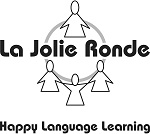 69 Woosehill Lane WokinghamBerkshire RG41 2TRTel : 0777 265 83 87 laurencethonon@yahoo.comThis invoice doesn’t need to be returned to school before the start of term (please ignore the slip at the bottom).Please pay by 8th April to: account 90015517 sort code 60-24-21. If you have any queries, please don’t hesitate to contact me.Best regards, Laurence ThononTerm dates: Term runs from Monday 25th April to Friday 8th July 2022, 10 weeks. No class during half term.Term dates: Term runs from Monday 25th April to Friday 8th July 2022, 10 weeks. No class during half term.Term dates: Term runs from Monday 25th April to Friday 8th July 2022, 10 weeks. No class during half term.Term dates: Term runs from Monday 25th April to Friday 8th July 2022, 10 weeks. No class during half term.Term dates: Term runs from Monday 25th April to Friday 8th July 2022, 10 weeks. No class during half term.Term dates: Term runs from Monday 25th April to Friday 8th July 2022, 10 weeks. No class during half term.Term dates: Term runs from Monday 25th April to Friday 8th July 2022, 10 weeks. No class during half term.Term dates: Term runs from Monday 25th April to Friday 8th July 2022, 10 weeks. No class during half term.Term dates: Term runs from Monday 25th April to Friday 8th July 2022, 10 weeks. No class during half term.Term dates: Term runs from Monday 25th April to Friday 8th July 2022, 10 weeks. No class during half term.Year groupProgrammeProgrammeProgrammeDay and timeDay and timeDay and timeDay and timeTuition feesBook/CD pack(new pupils only)Y1/Y2Les aventures – Part 1 – 30 minutesLes aventures – Part 1 – 30 minutesLes aventures – Part 1 – 30 minutesThursday 3.30-4.05pmThursday 3.30-4.05pmThursday 3.30-4.05pmThursday 3.30-4.05pm£60.00£20.00 Extracts from terms and conditionsShould you wish to withdraw your child from classes next term, you agree to give half a term’s notice in writing to the teacher before the end of the current term. If you fail to do so or do so late, you agree to pay half a term’s fees in lieu.All fees in relation to the full term should be paid prior to the start of term, after which we reserve the right to charge £5.00 as administration fee plus £1.00 per week as late payment fee.---------------------------------------------------------------------------------------------------------------------------------------------------------------------------------Please complete, detach and return with paymentExtracts from terms and conditionsShould you wish to withdraw your child from classes next term, you agree to give half a term’s notice in writing to the teacher before the end of the current term. If you fail to do so or do so late, you agree to pay half a term’s fees in lieu.All fees in relation to the full term should be paid prior to the start of term, after which we reserve the right to charge £5.00 as administration fee plus £1.00 per week as late payment fee.---------------------------------------------------------------------------------------------------------------------------------------------------------------------------------Please complete, detach and return with paymentExtracts from terms and conditionsShould you wish to withdraw your child from classes next term, you agree to give half a term’s notice in writing to the teacher before the end of the current term. If you fail to do so or do so late, you agree to pay half a term’s fees in lieu.All fees in relation to the full term should be paid prior to the start of term, after which we reserve the right to charge £5.00 as administration fee plus £1.00 per week as late payment fee.---------------------------------------------------------------------------------------------------------------------------------------------------------------------------------Please complete, detach and return with paymentExtracts from terms and conditionsShould you wish to withdraw your child from classes next term, you agree to give half a term’s notice in writing to the teacher before the end of the current term. If you fail to do so or do so late, you agree to pay half a term’s fees in lieu.All fees in relation to the full term should be paid prior to the start of term, after which we reserve the right to charge £5.00 as administration fee plus £1.00 per week as late payment fee.---------------------------------------------------------------------------------------------------------------------------------------------------------------------------------Please complete, detach and return with paymentExtracts from terms and conditionsShould you wish to withdraw your child from classes next term, you agree to give half a term’s notice in writing to the teacher before the end of the current term. If you fail to do so or do so late, you agree to pay half a term’s fees in lieu.All fees in relation to the full term should be paid prior to the start of term, after which we reserve the right to charge £5.00 as administration fee plus £1.00 per week as late payment fee.---------------------------------------------------------------------------------------------------------------------------------------------------------------------------------Please complete, detach and return with paymentExtracts from terms and conditionsShould you wish to withdraw your child from classes next term, you agree to give half a term’s notice in writing to the teacher before the end of the current term. If you fail to do so or do so late, you agree to pay half a term’s fees in lieu.All fees in relation to the full term should be paid prior to the start of term, after which we reserve the right to charge £5.00 as administration fee plus £1.00 per week as late payment fee.---------------------------------------------------------------------------------------------------------------------------------------------------------------------------------Please complete, detach and return with paymentExtracts from terms and conditionsShould you wish to withdraw your child from classes next term, you agree to give half a term’s notice in writing to the teacher before the end of the current term. If you fail to do so or do so late, you agree to pay half a term’s fees in lieu.All fees in relation to the full term should be paid prior to the start of term, after which we reserve the right to charge £5.00 as administration fee plus £1.00 per week as late payment fee.---------------------------------------------------------------------------------------------------------------------------------------------------------------------------------Please complete, detach and return with paymentExtracts from terms and conditionsShould you wish to withdraw your child from classes next term, you agree to give half a term’s notice in writing to the teacher before the end of the current term. If you fail to do so or do so late, you agree to pay half a term’s fees in lieu.All fees in relation to the full term should be paid prior to the start of term, after which we reserve the right to charge £5.00 as administration fee plus £1.00 per week as late payment fee.---------------------------------------------------------------------------------------------------------------------------------------------------------------------------------Please complete, detach and return with paymentExtracts from terms and conditionsShould you wish to withdraw your child from classes next term, you agree to give half a term’s notice in writing to the teacher before the end of the current term. If you fail to do so or do so late, you agree to pay half a term’s fees in lieu.All fees in relation to the full term should be paid prior to the start of term, after which we reserve the right to charge £5.00 as administration fee plus £1.00 per week as late payment fee.---------------------------------------------------------------------------------------------------------------------------------------------------------------------------------Please complete, detach and return with paymentExtracts from terms and conditionsShould you wish to withdraw your child from classes next term, you agree to give half a term’s notice in writing to the teacher before the end of the current term. If you fail to do so or do so late, you agree to pay half a term’s fees in lieu.All fees in relation to the full term should be paid prior to the start of term, after which we reserve the right to charge £5.00 as administration fee plus £1.00 per week as late payment fee.---------------------------------------------------------------------------------------------------------------------------------------------------------------------------------Please complete, detach and return with paymentLOCATIONLOCATIONLOCATIONWalter Infant SchoolWalter Infant SchoolWalter Infant SchoolWalter Infant SchoolWalter Infant SchoolWalter Infant SchoolWalter Infant SchoolPUPIL NAMEPUPIL NAMEPUPIL NAMEDAY AND TIMEDAY AND TIMEDAY AND TIMEDATE OF BIRTHDATE OF BIRTHDATE OF BIRTHPARENT/GUARDIAN NAMEPARENT/GUARDIAN NAMEPARENT/GUARDIAN NAMEADDRESSADDRESSADDRESSTELTELMOBILEEMAIL (capitals please)EMAIL (capitals please)PAYMENT           ONLINE (account 90015517 sort code 60-24-21, use your child’s                                   name as  reference please)                     PAYMENT           ONLINE (account 90015517 sort code 60-24-21, use your child’s                                   name as  reference please)                     PAYMENT           ONLINE (account 90015517 sort code 60-24-21, use your child’s                                   name as  reference please)                     PAYMENT           ONLINE (account 90015517 sort code 60-24-21, use your child’s                                   name as  reference please)                     PAYMENT           ONLINE (account 90015517 sort code 60-24-21, use your child’s                                   name as  reference please)                     PAYMENT           ONLINE (account 90015517 sort code 60-24-21, use your child’s                                   name as  reference please)                     PAYMENT           ONLINE (account 90015517 sort code 60-24-21, use your child’s                                   name as  reference please)                     Tuition fees: .......£.60.00.......Book pack: .........£.N/A..........Total paid: ..........£.60.00.......Tuition fees: .......£.60.00.......Book pack: .........£.N/A..........Total paid: ..........£.60.00.......Tuition fees: .......£.60.00.......Book pack: .........£.N/A..........Total paid: ..........£.60.00.......Please tick to confirm:I agree for my email address to be used to inform me of other classes and services.  I understand that I will be able to unsubscribe at any time.  (Your email address will not be passed to any third parties)Please tick to confirm:I agree for my email address to be used to inform me of other classes and services.  I understand that I will be able to unsubscribe at any time.  (Your email address will not be passed to any third parties)Please tick to confirm:I agree for my email address to be used to inform me of other classes and services.  I understand that I will be able to unsubscribe at any time.  (Your email address will not be passed to any third parties)Please tick to confirm:I agree for my email address to be used to inform me of other classes and services.  I understand that I will be able to unsubscribe at any time.  (Your email address will not be passed to any third parties)Please tick to confirm:I agree for my email address to be used to inform me of other classes and services.  I understand that I will be able to unsubscribe at any time.  (Your email address will not be passed to any third parties)Please tick to confirm:I agree for my email address to be used to inform me of other classes and services.  I understand that I will be able to unsubscribe at any time.  (Your email address will not be passed to any third parties)Please tick to confirm:I agree for my email address to be used to inform me of other classes and services.  I understand that I will be able to unsubscribe at any time.  (Your email address will not be passed to any third parties)Please tick to confirm:I agree for my email address to be used to inform me of other classes and services.  I understand that I will be able to unsubscribe at any time.  (Your email address will not be passed to any third parties)Please tick to confirm:I agree for my email address to be used to inform me of other classes and services.  I understand that I will be able to unsubscribe at any time.  (Your email address will not be passed to any third parties)Please tick to confirm:I agree for my email address to be used to inform me of other classes and services.  I understand that I will be able to unsubscribe at any time.  (Your email address will not be passed to any third parties)